Menari Body Works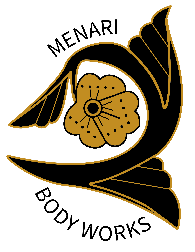 121 E Cherry St, Mankato, MN 56001Ph: (507) 388-8315 email: olivia@menaribodyworks.comStudent Enrollment AgreementAgreement for educational services: This is an agreement for educational services to be provided by Menari Body Works to the student named below. Once this document is signed by the student and approved by Menari Body Works, it legally obligates both Menari Body Works and the Student. Your signature on this agreement acknowledges that you have been given a written statement of the refund policy. Student Information: Please fill out as you would like it to appear on your certificate (s)Name: _____________________________________________________________________________Address: ______________________________________ City: _____________________________ State: ____________Zip:_______________Phone:Cell__________________________________Home:_______________________________Email: _______________________________________________________________________________Program of instruction: Certificate hours include lecture, hands on, demonstrations of specific techniques and homework. Students are responsible for their individual learning and are encouraged to volunteer and be present. Students are responsible for payment for the course: Full tuition is due on each day of class. Students must provide their own materials, i.e. - massage table, set of sheets for massage, oil/lotion, books, writing materials, and a dish for potluck lunches. This workshop is a collaborative program between Menari Body Works and Holistic Honu Wellness Center; NCBTMB certificates will be issued by the HHWC.Total for fees, charges and expenses:  $150 per class Right to cancel and refund information: You may cancel this enrollment agreement and receive a refund of your registration fee by providing written notice to Menari Body Works or email: olivia@menaribodyworks.com. Cancellations will be accepted up to 3 weeks before class begins. Beyond that date, there will be a $50, non-refundable charge for materials. Refunds will be processed within 30 days of notice. After the onset of class, if you are unable to complete the course a refund of tuition will be issued at the discrestion of the instructor and will be contingent upon how many days of class you have attended. 	The materials fee will not be refunded.Certification by student: My signature below certifies that I have read and agree to the above stated rights and responsibilities, and that Menari Body Works cancellation policy has been explained clearly to me.Signature of student: _____________________________________________________ Date:___________________Certification by Menari Body Works: My signature below certifies that I am an authorized representative of Menari Body Works, and that I have explained the cancellation and refund policies to the student. Signature of Menari Body Works official: _____________________________________ Date:_____________________